Instructions: Use the layers feature of a photo editor to change the backgrounds of 5 pictures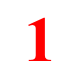 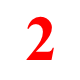 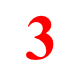 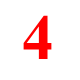 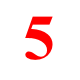 